ABSTRACT SUBMISSION FORM – COMPLETE IN ENGLISHAbstract Submission GuidelinesTo submit an abstract for consideration please follow the instructions below.Language Abstracts must be typed in English in Times New Roman 12 point.  Abstract form Abstracts must be submitted electronically on the Abstract Submission Form. Presenter information Personal details of the person presenting the paper must be completed. The presenter must register for the conference and pay the delegate fee before, or at the time of, submitting the abstract.Title To be typed in sentence case (First word initial Capital, capitals only for acronyms and first letter of a proper noun).Author(s)To be typed with family name (in capitals) first, followed by given name(s). If there is more than one author, the names are to be separated by a semi-colon. The name of the principal author is to be listed first. Do not include qualifications or professional titles. Organisational links may be listed. Text layoutThe text of the abstract must be typed in Times New Roman 12 point, single line-spacing, in the space provided on the Abstract Submission Form. It should fit into the box on the Abstract Submission Form and should not exceed 250 words. All acu-points and meridians must be named according to the Standard Acupuncture Point Locations (World Health Organization Western Pacific Regional Office, 2008) or Standard Acupuncture Nomenclature, Parts 1 & 2 (World Health Organization. 1991: revised edition).Content of abstractsFor abstracts of reports on research, including clinical trials, the following should be included: general description/Objectives; methods; results; conclusion/commentary. Other abstracts should clearly indicate the structure of the proposed presentation. Presenter bio A short bio of the presenter needs to be included on the abstract form (maximum 75 words).Lectures and workshops The following resources will be available for oral presentations and workshops: For onsite presentations, laptop with MS PowerPoint software, data projector and screen. If a DVD or visual presentation is proposed, this must be specified on the Abstract Submission Form. For online presentations, access to the online conference streaming platform/site, training and rehearsals with the production team, technical support for presentation/recording.Submitting an abstract Abstracts are to be submitted by email on the electronic form. Handwritten abstracts will not be accepted.Deadline for submissionThe deadline for submitting an abstract is 28 February 2022 or when the conference program is fully allocated, whichever earlier.PublicationSuccessful abstracts will be published in the AACMAC Gold Coast 2022 Book of Abstracts and/or Conference Program.ConditionsAbstracts, oral presentations, and workshops must not contain any kind of advertising. Individuals and organisations wishing to advertise at the conference should contact events@acupuncture.org.au for the conference prospectus document.Please noteAbstracts must be the author’s own work.Abstracts that do not include sufficient data may be rejected.The Academic Committee reserves the right to allocate abstracts into sessions as they see fit in accordance with the overall program objectives.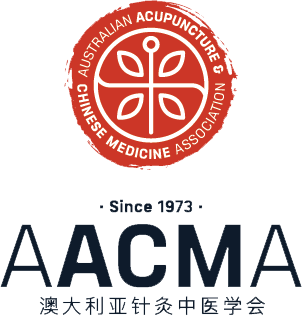 AACMAC 2022 GOLD COASTAustralasian Acupuncture & Chinese Medicine Annual Conference27-29 May 2022, Sea World Resort, Gold Coast, QLD AustraliaTYPE OF PRESENTATIONLectureWorkshopNOTE: THE PRESENTATION LANGUAGE IS ENGLISHPRESENTER INFORMATION – IN ENGLISHPRESENTER INFORMATION – IN ENGLISHPRESENTER INFORMATION – IN ENGLISHPRESENTER INFORMATION – IN ENGLISHPRESENTER INFORMATION – IN ENGLISHPRESENTER INFORMATION – IN ENGLISHTITLEProf Dr Mr Ms Mrs MissProf Dr Mr Ms Mrs MissProf Dr Mr Ms Mrs MissProf Dr Mr Ms Mrs MissProf Dr Mr Ms Mrs MissFAMILY NAMEGIVEN NAMEGIVEN NAMEGIVEN NAMEORGANISATIONORGANISATIONORGANISATIONORGANISATIONPOSITION POSITION POSITION PHONEPHONEEMAILEMAILEMAILDo you agree to having your email address published in the Book of Abstracts?Do you agree to having your email address published in the Book of Abstracts?Do you agree to having your email address published in the Book of Abstracts?Do you agree to having your email address published in the Book of Abstracts?Do you agree to having your email address published in the Book of Abstracts?Do you agree to having your email address published in the Book of Abstracts?Do you agree to having your email address published in the Book of Abstracts?Do you agree to having your email address published in the Book of Abstracts?YesYesNoNoNoNoNoADDRESSADDRESSADDRESSSTATESTATEPOSTCODE/ZIPPOSTCODE/ZIPPOSTCODE/ZIPCOUNTRYCOUNTRYCOUNTRYNAME IN CHINESE (if applicable) NAME IN CHINESE (if applicable) NAME IN CHINESE (if applicable) NAME IN CHINESE (if applicable) NAME IN CHINESE (if applicable) NAME IN CHINESE (if applicable) ABSTRACT AREA(S) Scientific/Academic Research  Acupuncture/Moxibustion/Tui Na  Chinese Herbal Medicine  Yang Sheng (Qi gong/tai chi and Chinese dietetics) Classics in Contemporary Practice  Professional Issues PRESENTATION DURATION 90 minutes   60 minutes   Others (please specify)ABSTRACT TITLE – IN ENGLISH – Times New Roman 12 point (Sentence case – Initial letter of first word capitalised, capitals only for acronyms and proper nouns)ABSTRACT TITLE – IN ENGLISH – Times New Roman 12 point (Sentence case – Initial letter of first word capitalised, capitals only for acronyms and proper nouns)ABSTRACT AUTHOR(S) – IN ENGLISH – Times New Roman 12 point - FAMILY NAME (capitals), Given Name (initial capitals; principal author listed first; semi-colons between multiple authors)ABSTRACT AUTHOR(S) – IN ENGLISH – Times New Roman 12 point - FAMILY NAME (capitals), Given Name (initial capitals; principal author listed first; semi-colons between multiple authors)TEXT – IN ENGLISH – Times New Roman 12 point - Maximum 250 words (Please refer to the Guidelines for Abstracts on the following page.) TEXT – IN ENGLISH – Times New Roman 12 point - Maximum 250 words (Please refer to the Guidelines for Abstracts on the following page.) PRESENTER BIO – Times New Roman 12 point - Maximum 75 words (Please include a short bio about the presenting author.)PRESENTER BIO – Times New Roman 12 point - Maximum 75 words (Please include a short bio about the presenting author.)DEADLINE FOR SUBMISSION: 28 February 2022 or when the conference program is fully allocated, whichever earlier.DEADLINE FOR SUBMISSION: 28 February 2022 or when the conference program is fully allocated, whichever earlier.SUBMISSION TOAACMAC GOLD COAST 2022Suite 1, 1990 Logan Road, Upper Mount Gravatt QLD  4122 AUSTRALIA or events@acupuncture.org.au ENQUIRIESSUBMISSION TOAACMAC GOLD COAST 2022Suite 1, 1990 Logan Road, Upper Mount Gravatt QLD  4122 AUSTRALIA or events@acupuncture.org.au SUBMISSION TOAACMAC GOLD COAST 2022Suite 1, 1990 Logan Road, Upper Mount Gravatt QLD  4122 AUSTRALIA or events@acupuncture.org.au PHONE:  +61 7 3457 1800SUBMISSION TOAACMAC GOLD COAST 2022Suite 1, 1990 Logan Road, Upper Mount Gravatt QLD  4122 AUSTRALIA or events@acupuncture.org.au SUBMISSION TOAACMAC GOLD COAST 2022Suite 1, 1990 Logan Road, Upper Mount Gravatt QLD  4122 AUSTRALIA or events@acupuncture.org.au WEBSITE:   www.acupuncture.org.au